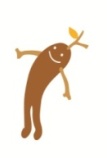 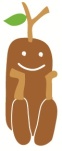 募集要項条　　件：・飛騨市在住又は勤務の方、若しくは将来、飛騨市に移住する意向の方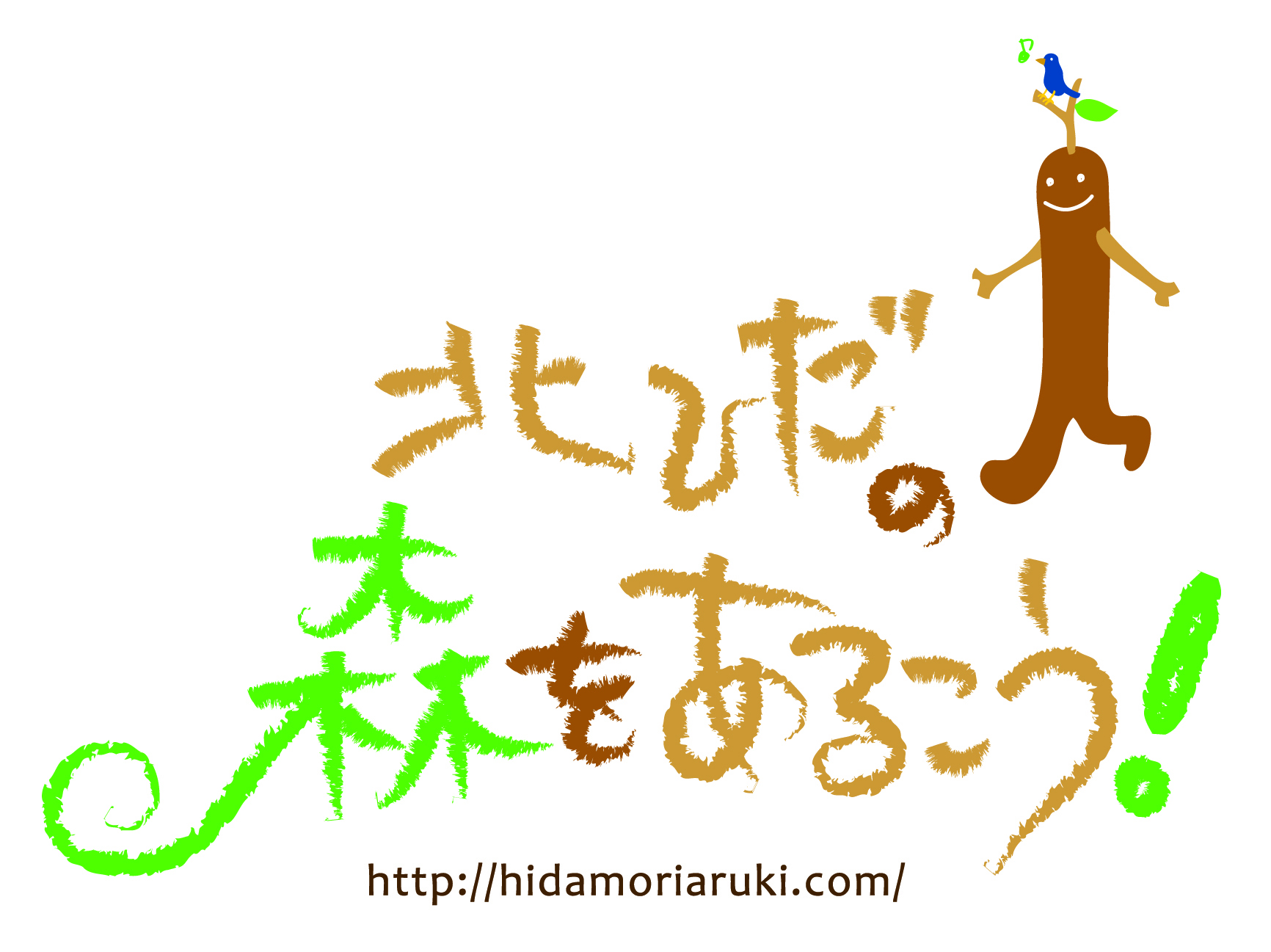 ・自然ガイドを目指す方年　　齢：６５歳以下人　　員：１０名程度（書類選考をさせていただきます。）　　　　受 講 料：６，０００円（自然環境保護協力金、資料代等）　　　　　　　　　※講座の内容によっては別途費用が必要となる場合があります。　　　　申込締切：６月２０日（月）　　　　申込方法：ＱＲコードを読込み、専用申込みフォームにてお申し込み頂くか、裏面の申込書をFAXまたは郵送にてお申し込みください）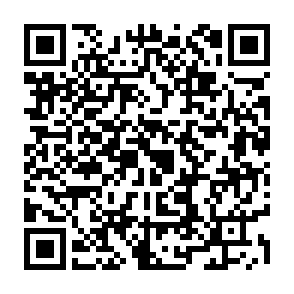 ２０２２年　北ひだの森ガイド養成講座　受講申込書氏名フリガナフリガナ氏名住所〒〒生年月日職業連絡先携帯電話連絡先メールアドレス志望動機